A1.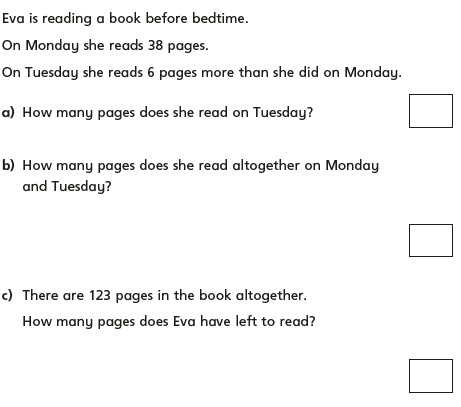 2. 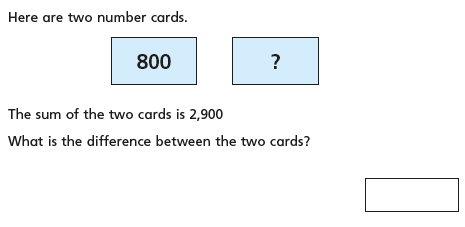 3.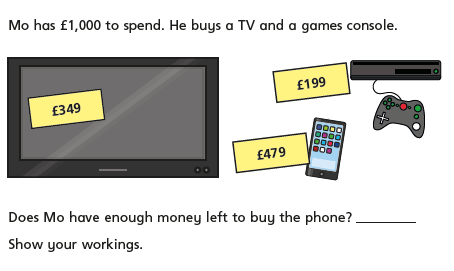 B4.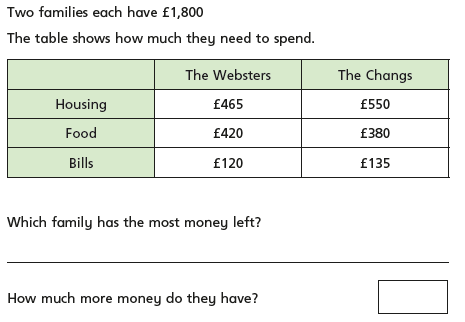 5.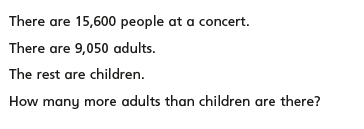 6.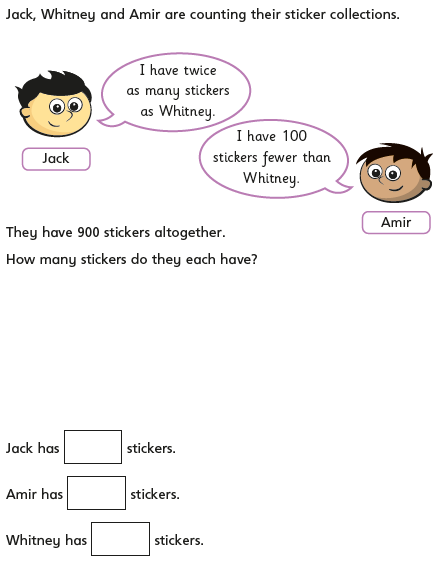 C7.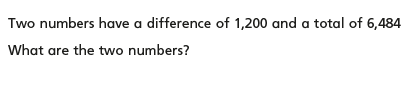 8.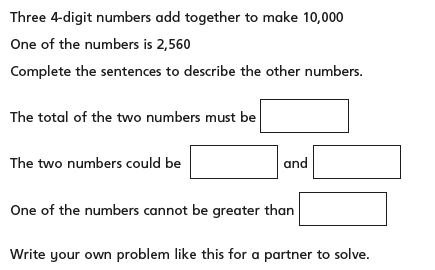 Challenges 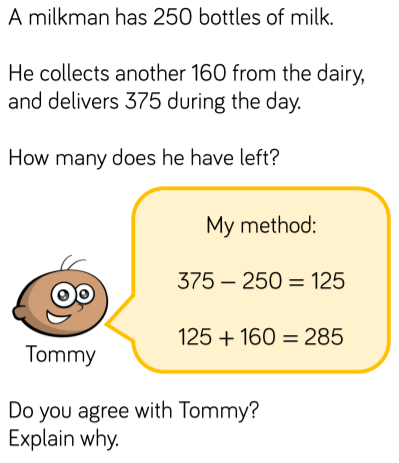 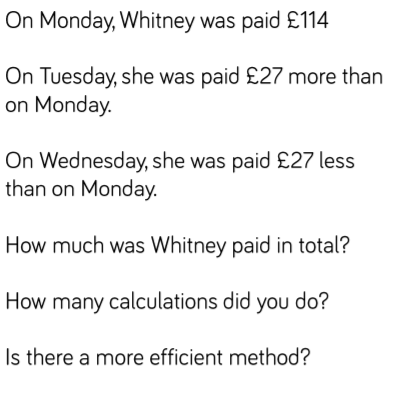 Answers 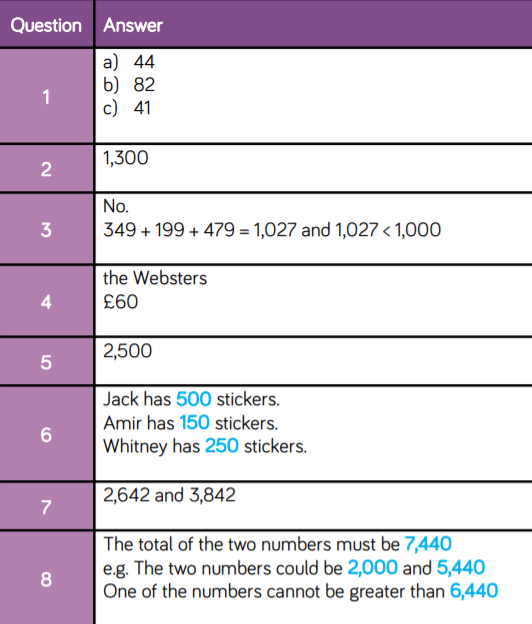 Challenges 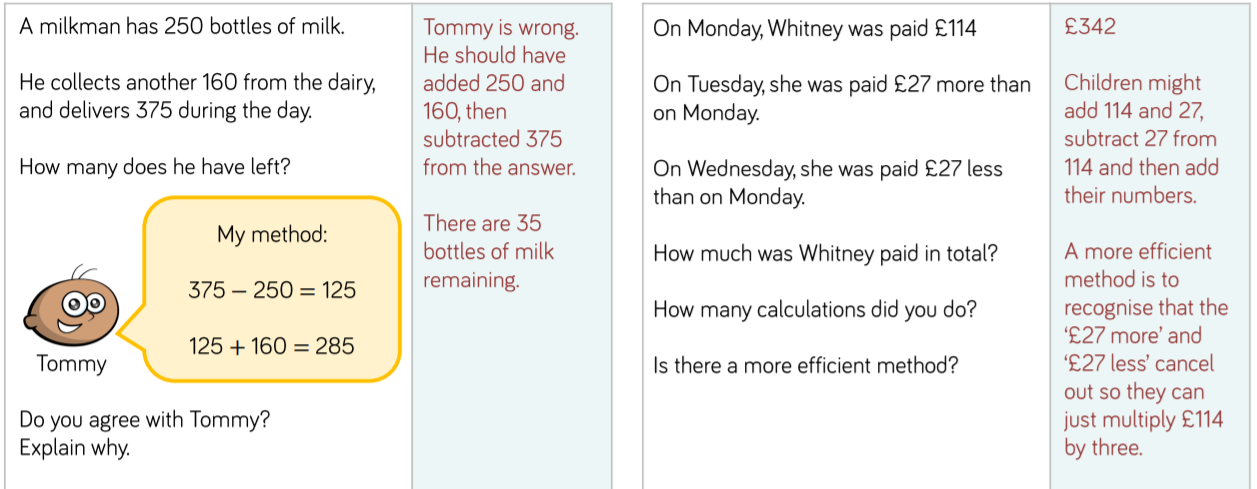 